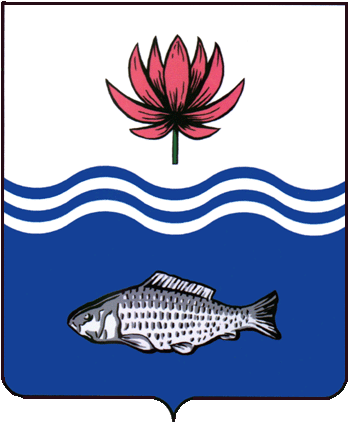 АДМИНИСТРАЦИЯ МО «ВОЛОДАРСКИЙ РАЙОН»АСТРАХАНСКОЙ ОБЛАСТИПОСТАНОВЛЕНИЕО внесении изменений в постановление администрации муниципального образования «Володарский район» от 26.07.2018 № 1412          	   В соответствии с Правилами обеспечения условий доступности для инвалидов жилых помещений и общего имущества в многоквартирном доме, утвержденными Постановлением Правительства РФ от 09.07.2016 N 649 и на основании Федерального закона «Об общих принципах организации местного самоуправления в Российской Федерации», Устава муниципального образования «Володарский район», администрация муниципального образования «Володарский район»:ПОСТАНОВЛЯЕТ:        1. Внести в постановление администрации муниципального образования «Володарский район» от 26.07.2018 № 1412 «О создании межведомственной комиссии по обследованию жилых помещений и общего имущества в многоквартирных домах, в которых проживают инвалиды и семьи, имеющие детей - инвалидов, входящих в состав жилищного фонда МО «Володарский район», в целях их приспособления с учетом потребностей инвалидов и обеспечения условий их доступности для инвалидов» (далее - постановление) следующие изменения:- состав межведомственной комиссии по обследованию жилых помещений инвалидов и общего имущества в многоквартирных домах, в которых проживают инвалиды и семьи, имеющие детей-инвалидов, входящих в состав жилищного фонда МО «Володарский район» изложить в новой редакции согласно приложению к настоящему постановлению администрации муниципального образования «Володарский район» (Приложение № 1).          2. Утвердить прилагаемый План мероприятий по приспособлению жилых помещений инвалидов и общего имущества в многоквартирных домах, в которых проживают инвалиды и семьи, имеющие детей-инвалидов, входящих в состав муниципального жилищного фонда, а также частного жилищного фонда согласно приложению к настоящему постановлению администрации муниципального образования «Володарский район» (Приложение № 2). 3.Сектору информационных технологий организационного отдела администрации МО «Володарский район» (Лукманов) разместить настоящее постановление на официальном сайте администрации МО «Володарский район». 4.Главному редактору МАУ «Редакция газеты «Заря Каспия» Шаровой Е.А. опубликовать настоящее постановление в районной газете. 5.Постановление вступает в силу со дня его подписания. 6.Контроль за исполнением настоящего постановления оставляю за собой.Глава администрации 							Б.Г.МиндиевПриложение № 1к постановлению администрацииМО «Володарский район»от 30.01.2020 г. N 104СОСТАВмежведомственной комиссии по обследованию жилых помещений и общего имущества в многоквартирных домах, в которых проживают инвалиды и семьи, имеющие детей-инвалидов, входящих в состав жилищного фонда МО «Володарский район», в целях их приспособления с учетом потребностей инвалидов и обеспечения условий их доступности для инвалидов-Беккулова Н. С. – и.о.заместителя главы администрации муниципального образования «Володарский район» по оперативной работе - председатель комиссии;-Намазбаева В. А. - начальник правового отдела администрации муниципального образования «Володарский район» - заместитель председателя комиссии;-Шакушева Э. К. – старший инспектор отдела земельных и имущественных отношений, жилищной политики администрации МО « Володарский район» - секретарь комиссии.Члены комиссии:-Султакаев А. С. - старший инспектор отдела земельных и имущественных отношений, жилищной политики администрации МО «Володарский район»;-представитель МКУ «Управление ЖКХ» (по согласованию);-Шихаева Л.В. – председатель Володарская районная организация Астраханской области Астраханской областной организации общероссийской общественной организации «Всероссийское общество инвалидов»;         - представитель ГБУЗ АО «Володарская районная больница» (по согласованию);- представитель ГКУ АО «Центр социальной поддержки населения Володарского района» (по согласованию);  - представитель Службы жилищного надзора по Астраханской области (по согласованию);     - представитель УПФР в Володарском районе Астраханской области (по согласованию);- глава муниципального образования (по согласованию).Верно:Приложение № 2к постановлению администрацииМО «Володарский район»от 30.01.2020 г. N 104ПЛАНмероприятий по приспособлению жилых помещений инвалидов и общего имущества в многоквартирных домах, в которых проживают инвалиды и семьи, имеющие детей-инвалидов, входящих в состав муниципального жилищного фонда, а также частного жилищного фондаВерно:от 30.01.2020 г.N 104N п/пМероприятиеСрок исполнения мероприятияОтветственные исполнители1.Подготовка и направление в уполномоченные органы запросов о представлении списка инвалидов, проживающих на территории муниципального района, с указанием адреса проживания, группы инвалидности и документов о признании гражданина инвалидом, в том числе выписки из акта медико-социальной экспертизы гражданина, признанного инвалидом, рассмотрение заявлений граждан2020 годмежведомственная комиссия2.Рассмотрение документов, указанных в пункте 1 настоящего Плана мероприятий, и формирование реестра жилых помещений инвалидов и общего имущества в многоквартирных домах, в которых проживают инвалиды, входящих в состав муниципального жилищного фонда, а также частного жилищного фондапостоянномежведомственная комиссия3.Разработка и утверждение графика проведения межведомственной комиссией обследований жилых помещений инвалидов и общего имущества в многоквартирных домах, в которых проживают инвалиды, входящих в состав муниципального жилищного фонда, а также частного жилищного фондаПо результатам рассмотрения документов, указанных в п. 1межведомственная комиссия4.Проведение обследования жилых помещений инвалидов и общего имущества в многоквартирных домах, в которых проживают инвалиды, в целях их приспособления с учетом потребностей инвалидов и обеспечения условий их доступности для инвалидов, включающее в себя следующие мероприятия:а) рассмотрение документов о характеристиках жилого помещения инвалида, общего имущества в многоквартирном доме, в котором проживает инвалид (технический паспорт (технический план), кадастровый паспорт и иные документы);б) рассмотрение документов о признании гражданина инвалидом, в том числе выписки из акта медико-социальной экспертизы гражданина, признанного инвалидом;в) проведение визуального, технического осмотра жилого помещения инвалида, общего имущества в многоквартирном доме, в котором проживает инвалид, при необходимости - проведение дополнительных обследований, испытаний несущих конструкций жилого здания;г) проведение беседы с гражданином, признанным инвалидом, проживающим в жилом помещении, в целях выявления конкретных потребностей данного гражданина в отношении приспособления жилого помещения;д) оценка необходимости и возможности приспособления жилого помещения инвалида и общего имущества в многоквартирном доме, в котором проживает инвалид, с учетом потребностей инвалида и обеспечения условий их доступности для инвалида;е) подготовка акта обследования жилого помещения инвалида и общего имущества в многоквартирном доме, в котором проживает инвалид (далее - Акт обследования); и в случае если в Акте обследования содержится вывод о невозможности приспособления жилого помещения инвалида и (или) общего имущества в многоквартирном доме, в котором проживает инвалид, с учетом потребностей инвалида и обеспечения условий их доступности для инвалида без изменения существующих несущих и ограждающих конструкций многоквартирного дома (части дома) путем осуществления его реконструкции или капитального ремонта, принятие решения о проведении проверки экономической целесообразности реконструкции или капитального ремонта многоквартирного дома (части дома) в целях приспособления жилого помещения инвалида и (или) общего имущества в многоквартирном доме, в котором проживает инвалид, с учетом потребностей инвалида и обеспечения условий их доступности для инвалидаВ соответствии с утвержденным графиком обследования согласно пункту 3 настоящего Плана мероприятиймежведомственная комиссия5.Направление документов для обеспечения проведения проверки экономической целесообразности реконструкции или капитального ремонта многоквартирного дома (части дома) в целях приспособления жилого помещения инвалида и (или) общего имущества в многоквартирном доме, в котором проживает инвалид, с учетом потребностей инвалида и обеспечения условий их доступности для инвалида в уполномоченный орган Астраханской областиВ течение 1 месяца после принятия решения о проведении проверки экономической целесообразности реконструкции или капитального ремонта многоквартирного дома (части дома)межведомственная комиссия6.Принятие решения об экономической целесообразности или нецелесообразности реконструкции или капитального ремонта многоквартирного дома (части дома), в котором проживает инвалид, в целях приспособления жилого помещения инвалида и (или) общего имущества в многоквартирном доме, в котором проживает инвалид, с учетом потребностей инвалида и обеспечения условий их доступности для инвалидаВ течение 1 месяца после обеспечения уполномоченным органом Астраханской области проведения проверки экономической целесообразностимежведомственная комиссия7.Принятие заключения о возможности приспособления жилого помещения инвалида и общего имущества в многоквартирном доме, в котором проживает инвалид, с учетом потребностей инвалида и обеспечения условий их доступности для инвалида или заключения об отсутствии такой возможностиВ течение 1 месяца с даты принятия решения об экономической целесообразности или нецелесообразности реконструкции или капитального ремонта многоквартирного дома (части дома), в котором проживает инвалидмежведомственная комиссия